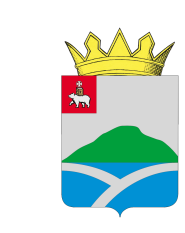 ДУМАУИНСКОГО  МУНИЦИПАЛЬНОГО ОКРУГА ПЕРМСКОГО КРАЯРЕШЕНИЕРуководствуясь Федеральным законом от 06.10.2003 № 131-ФЗ «Об общих принципах организации местного самоуправления в Российской Федерации», ст. 22 Устава Уинского муниципального округа Пермского края, Дума Уинского муниципального округа Пермского края РЕШАЕТ:1. Утвердить прилагаемый Порядок формирования тарифов на услуги по ремонту водопроводных сетей муниципальными унитарными предприятиями Уинского муниципального округа Пермского края.2. Настоящее решение обнародовать на информационных стендах, указанных в решении Думы Уинского муниципального округа Пермского края от 26.03.2020 № 100 «Об определении мест для обнародования нормативно-правовых актов Уинского муниципального округа Пермского края».3. Настоящее решение вступает в силу со дня обнародования и подлежит   размещению на официальном сайте администрации Уинского муниципального округа в сети «Интернет» (www.uinsk.ru)ПОРЯДОКформирования тарифов на оказание услуг по ремонту водопроводных сетей муниципальными унитарными предприятиями Уинского муниципального округа Пермского края1. Общие положения1.1. Настоящий Порядок формирования тарифов на оказание услуг по ремонту водопроводных сетей муниципальными унитарными предприятиями Уинского муниципального округа Пермского края (далее - Порядок) разработан в соответствии с:Федеральным законом от 06.10.2003 № 131-ФЗ «Об общих принципах организации местного самоуправления в Российской Федерации»,Уставом Уинского муниципального округа Пермского края.1.2. Порядок определяет единый метод расчета (обоснования), согласования и принятия тарифа на услуги по ремонту водопроводных сетей и обеспечивает решение следующих задач:контроль обоснованности затрат муниципальных унитарных предприятий Уинского муниципального округа (далее – МУП), обеспечивающий защиту экономических интересов населения,установление экономически обоснованного уровня затрат МУП, обеспечивающих качество оказываемых услуг по ремонту водопроводных сетей (далее – услуги по ремонту),создание экономической заинтересованности МУП в повышении эффективности использования ресурсов и снижении затрат.1.3. Тарифы на услуги по ремонту утверждаются постановлением администрации Уинского муниципального округа Пермского края и распространяются на все муниципальные унитарные предприятия, оказывающие данный вид услуг на территории Уинского муниципального округа.Постановление администрации Уинского муниципального округа Пермского края об утверждении тарифов на услуги по ремонту на муниципальные унитарные предприятия подлежит обязательному опубликованию в средствах массовой информации в соответствии с законодательством.1.4. Пересмотр тарифов на услуги по ремонту производится не чаще чем два раза в год.Основаниями для пересмотра тарифа являются:изменение цен на услуги автотранспорта, условий оплаты труда и другие причины объективного характера;изменение или нарушение нормативных актов, действующих при установлении тарифов;инициатива МУП.1.5. МУП обязаны вести раздельный учет затрат по видам услуг, тарифы на которые подлежат регулированию.1.6. Органом, уполномоченным на проверку расчета тарифа на услуги по ремонту и документов к нему, является Управление по экономике и сельскому хозяйству администрации Уинского муниципального округа Пермского края (далее – Уполномоченный орган).2. Методика расчета тарифа2.1. Расчетный тариф определяется исходя из расчетной максимальной себестоимости 1 часа работы.Максимальная себестоимость услуг по ремонту в стоимостных измерителях определяется как сумма всех расходов. Расходы на услуги по ремонту определяются исходя из действующих норм и нормативов по следующим статьям:расходы на оплату труда мастера по водопроводу и слесаря по обслуживанию водопроводных сетей в расчете на 1 час работы;отчисления на социальные нужды от оплаты труда работников в расчете на 1 час работы;расходы по эксплуатации транспортного средства в расчете на 1 час работы;        прочие расходы.       Уровень рентабельности, обеспечивающий экономически устойчивую деятельность – не более 8%.       Тариф на услуги по ремонту принимается равным расчетному тарифу (с округлением до целых рублей в соответствии с математическими правилами).      Тариф рассчитывается на один час работы (приложение к настоящему Порядку).2.2. Максимальная себестоимость 1 часа услуг по ремонту (S) определяется по формуле (1).S = РОТ + CН + Рт  + ПР, руб./час (1)где:РОТ - определенные в соответствии с подпунктом 2.2.1.настоящего Порядка расходы на оплату труда работников в расчете на 1 час работы;СН - определенные в соответствии с подпунктом 2.2.2. настоящего Порядка отчисления на социальные нужды от оплаты труда работников в расчете на 1 час работы;Рт - определенные в соответствии с подпунктом 2.2.3. настоящего Порядка расходы на эксплуатацию транспортных средств в расчете на 1 час работы;ПР - определенные в соответствии с подпунктом 2.2.4. настоящего Порядка прочие расходы по обычным видам деятельности в сумме с косвенными расходами для транспортных средств. 2.2.1. Расходы на оплату труда работников в расчете на 1 час работы (РОТ) определяются по формуле (2)РОТ =  (ЗПм + ЗПс) х 1,15/165 , руб./час (2)где:ЗПм – размер заработной платы мастера по водопроводу с учетом оклада и премии, утвержденных штатным расписанием муниципального унитарного предприятия на момент формирования тарифа на услуги;ЗПс - размер заработной платы слесаря по обслуживанию водопроводных сетей на основании оклада, утвержденного штатным расписанием муниципального унитарного предприятия на момент формирования тарифа на услуги;1,15 – надбавка, увеличивающая размер заработной платы труда работников (районный коэффициент); 165 – среднее количество рабочих часов в месяц при 40-часовой рабочей неделе.2.2.2. Отчисления на социальные нужды от оплаты труда работников в расчете на 1 час работы определяются по формуле (3).CН = РОТ x (Стс / 100), руб./час (3)где:РОТ - расходы на оплату труда работников в расчете на 1 час, руб.;Стс - суммарный тариф отчислений страховых взносов и взносов на обязательное социальное страхование от несчастных случаев на производстве и профессиональных заболеваний от расходов на оплату труда, определяемый в соответствии с законодательством Российской Федерации, % 2.2.3. Расходы на эксплуатацию транспортных средств в расчете на 1 час работы (Рт) определяются на основании тарифа на услуги транспорта (УАЗ – 220694), утвержденного постановлением администрации Уинского муниципального округа Пермского края на момент формирования тарифа на услуги по ремонту.2.2.4. Прочие затраты по обычным видам деятельности в сумме с косвенными расходами для транспортных средств определяются по формуле (4). К элементу "Прочие затраты" в составе себестоимости услуг по ремонту относятся налоги, сборы, платежи (включая платежи по обязательным видам страхования), отчисления в страховые фонды (резервы) и другие обязательные отчисления, производимые в соответствии с установленным законодательством порядком, цеховые расходы, общеэксплуатационные расходы, а также другие затраты, входящие в состав себестоимости услуг, но не относящиеся к ранее перечисленным элементам затрат.ПЗ = Kпр x (Рот + СН + Рт), руб./час (4)где:Kпр - отношение суммы прочих расходов по обычным видам деятельности и косвенных расходов к переменным расходам (принимается равным не более 0,5);Рот – определенные в соответствии с пунктом 2.2.1 настоящего Порядка расходы на оплату труда работников в расчете на 1 час работы;СН – определенные в соответствии с пунктом 2.2.2. настоящего Порядка расходы на отчисления на социальные нужды от оплаты труда работников;Рт - определенные в соответствии с пунктом 2.2.3.настоящего Порядка расходы на эксплуатацию транспортных средств в расчете на 1 час работы.3. Порядок расчета, проверки и утверждения тарифа3.1. МУП направляет на имя главы муниципального округа - главы администрации Уинского муниципального округа Пермского края пакет документов для утверждения тарифа:- письмо-обращение об установлении тарифов; - расчет тарифа согласно приложению к настоящему Порядку;- пояснительную записку с указанием причин изменения уровня тарифов на услуги;- штатное расписание;- подробные расчеты и расшифровки по всем статьям затрат и подтверждающие документы (копии платежных документов, счетов, договоров, смет и пр.);- расчет фактически сложившейся себестоимости услуг;- бухгалтерский баланс за предшествующий отчетный период со всеми приложениями;- другие материалы, обосновывающие изменение тарифов.Все представляемые документы и материалы подписываются руководителем и главным бухгалтером предприятия.3.2. Пакет представленных документов направляется в Уполномоченный орган для рассмотрения обоснованности представленных документов, проведения экономического анализа и подготовки заключения о целесообразности принятия или изменения тарифов.3.3. Уполномоченный орган проводит предварительную проверку документов на предмет наличия оснований для установления или изменения тарифов и полноты представленных документов, установленных п. 3.1 настоящего Порядка.3.4. По результатам предварительной проверки принимается решение о принятии документов к рассмотрению либо об отказе. В случае принятия решения об отказе к рассмотрению пакет документов в течение 3 рабочих дней с момента его получения возвращается предприятию на доработку с письменным указанием оснований, по которым он возвращается.3.5. Возврат документов на доработку не является препятствием для повторного обращения с заявлением об установлении или изменении тарифов после устранения причин, послуживших основанием для его возврата. Сроки рассмотрения материалов переносятся с учетом даты предоставления необходимых документов в полном объеме.3.6. Срок рассмотрения представленных в Уполномоченный орган документов составляет не более 10 рабочих дней со дня получения полного комплекта документов.3.7. По результатам проведенной проверки документов Уполномоченный орган принимает решение:- о подготовке проекта постановления администрации Уинского муниципального округа Пермского края об утверждении тарифа на услуги по ремонту;- об отказе в установлении тарифа с указанием причин отказа.3.8. Основаниями для отказа в установлении тарифа являются:а) отсутствие в пакете документов достаточного финансово-экономического обоснования необходимости установления (изменения) тарифа;б) представление недостоверных сведений для установления тарифа;в) осуществление расчетов при формировании тарифов с нарушением требований законодательства Российской Федерации, Пермского края и муниципальных правовых актов;г) несоответствие перечня предоставляемых услуг, выполняемых работ уставной деятельности муниципального унитарного предприятия.3.9. Ответственность за достоверность материалов, представленных для обоснования установления или пересмотра, за правильность применения установленных тарифов возлагается на руководителя МУП.3.10. Ответственность за своевременное рассмотрение материалов, представленных для установления (пересмотра) тарифов, контроль за применением установленных тарифов возлагаются на Уполномоченный орган в соответствии с полномочиями.                                        Приложение  к Порядку формирования тарифов на услуги по ремонту водопроводных сетей муниципальными унитарными предприятиями Уинского муниципального округа Пермского краяРасчет тарифа. 25.05.2023№Об утверждении Порядка формирования тарифов на услуги по ремонту водопроводных сетей муниципальными унитарными предприятиями Уинского муниципального округа Пермского краяПринято Думой Уинского муниципального округа 25 мая 2023 годаПредседатель Думы Уинскогомуниципального округаПермского краяГлава муниципального округа - глава администрации Уинского муниципального округа Пермского края	М.И. БыкаризА.Н. ЗелёнкинПриложение к решению Думы Уинского муниципального округа Пермского краяот 25.05.2023 № N п/пПоказатели затратЕдин. изм.Сумма расходов1Расходы на оплату труда работников в расчете на 1 час работыруб.2Расходы на отчисления на социальные нужды от оплаты труда работниковруб.3Расходы на эксплуатацию транспортных средств в расчете на 1 час работы руб.4Прочие расходы по обычным видам деятельности в расчете на 1 час работы руб.5Уровень рентабельности %6 Расчетный тарифруб./час